01.04.2020После запроса «Ак жола» правительство поддержит единственный в республике специальный колледж для инвалидовПосле запроса «Ак жола» правительство поддержит единственный в республике специальный колледж для инвалидов. Напомним, что фракция «Ак жол» просила обратить внимание на состояние данного колледжа в г.Кентау Туркестанской области. «Функционирующий с 1942 году колледж, даже в тяжелые девяностые прошлого столетия не отказался от своей миссии. Особая роль колледжа в том, что он даёт практические навыки и реальную возможность детям-инвалидам получить специальное образование и найти работу в наше трудное время», - говорилось в запросе, озвученном 26 февраля.Так, в колледже, содержащемся за счёт областного бюджета, ежегодно получают профессии порядка 80 студентов от 16 до 35 лет из 7 регионов страны (Актюбинская, ВКО, ЗКО, Кызылординская, Карагандинская, Туркестанская области, г.Шымкент). Но это лишь крошечная доля существующих потребностей в получении такого образования, так как колледж является единственным подобным учреждением на 700 тысяч казахстанских инвалидов -  материально-техническая и медико-социальная база учебного заведения способны лишь на треть удовлетворить существующий спрос на их обучение.В этой связи, фракция Демократической партии Казахстана «Ак жол» просила правительство перевести колледж на баланс республиканского бюджета, обеспечить колледж учебными и бытовыми помещениями, оснастить необходимым оборудованием, включая лифты, автотехнику, спортзал, ремонт банно-прачечного комплекса.В официальном ответе на депутатский запрос сообщается, что Министерству образования совместно с акимами областей и городов Нур-Султана, Алматы и Шымкента поручено проработать вопросы финансирования госзаказа Специального колледжа, в том числе – за счет республиканского бюджета.Оснащение Специального колледжа необходимым оборудованием, включая лифты, автотехнику) поручено проработать в рамках реализации проекта «Жас маман». При этом, в республиканском бюджете на 2020-2022 годы на приобретение оборудования для колледжей Туркестанской области в рамках «Жас маман» предусмотрено 3,6 млрд тенге.Кроме того, в ответе отмечается, что Специальный колледж при необходимости вправе вводить должности воспитателя, юриста, социального педагога, педагога-организатора.«Работа по указанным вопросам будет находиться на контроле Правительства», - подчеркивается в письме за подписью заместителя Премьер-Министра Е.Тугжанова.    Демократическая партия «Ак жол» и ее парламентская фракция продолжают работу по реализации предвыборной программы и защите интересов избирателей.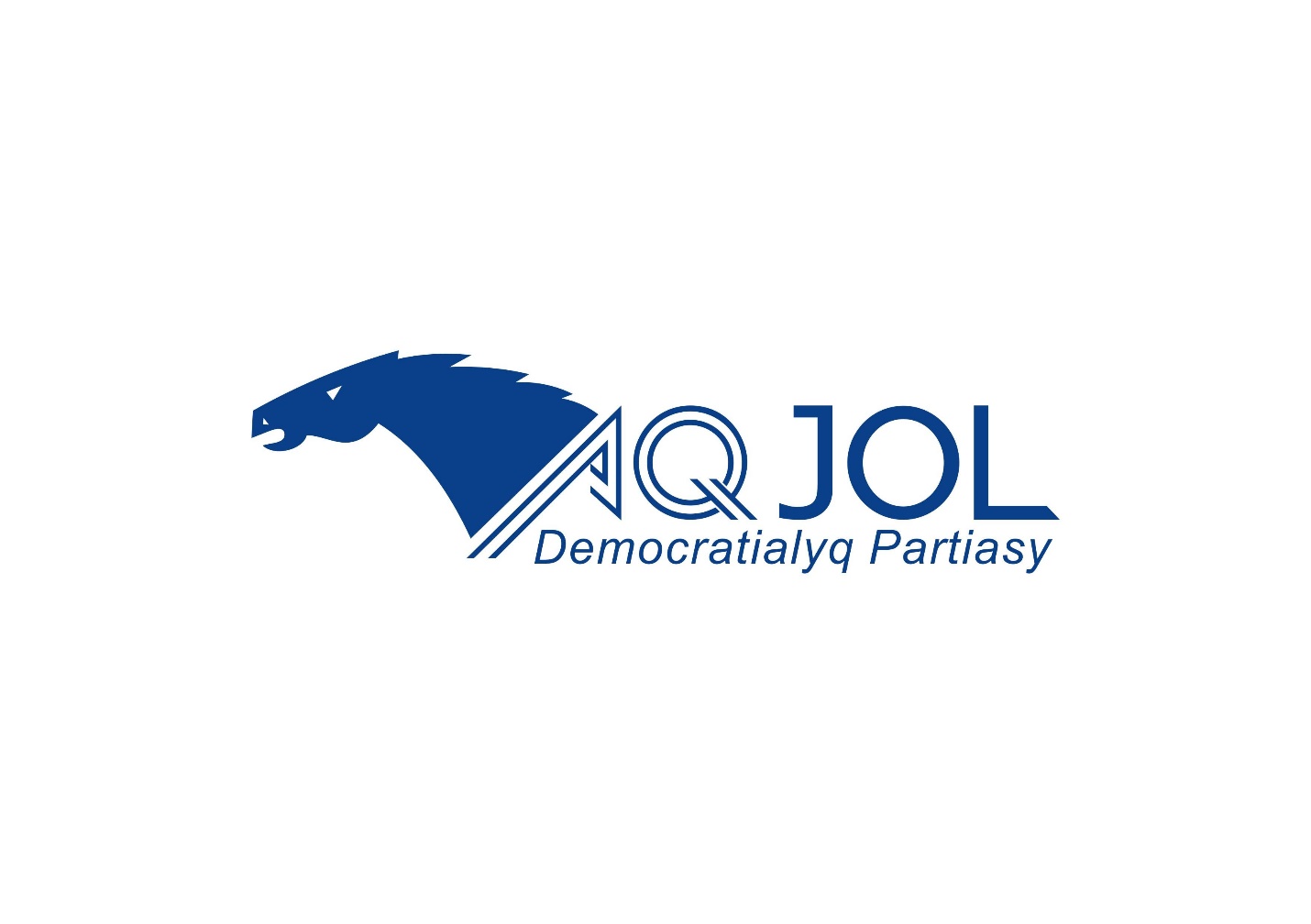 